Регламент по подаче заявок на закупку товаров, работ, услуг.1.Для согласования закупки, заявку на “Товары – Работы - Услуги”(далее ТРУ) подать до 20  числа  текущего месяца с исполнением в следующем месяце. Заявка передается в финансово плановый отдел с подписью отв.лица и дублируется Контрактному управляющему на адрес эл.почты  sale@igras.ru /  xoz667@mail.ru .2.Заявка подаётся в установленной форме (шаблон заявки прилагается) и содержит информацию:     ФИО – тел - адрес эл.почты заказчика; источник финансирования (№гранта); наименование объекта закупки, интернет ссылка на объект закупки при наличии; кол-во; тех.характеристики (тех.задание); примерная стоимость; Артикул производителя ( при наличии )3.Приоритетом поиска Товаров-Работ-Услуг является информационная система (Березка) https://agregatoreat.ru/Поиск осуществляется во вкладках (классификатор; каталог предложений)в графе поиск по наименованию или Коду ЕАТ: Также для удобства товар можно найти по артикулу интернет магазина Комус, или указать ссылку на товар  другого сайта в интернете. 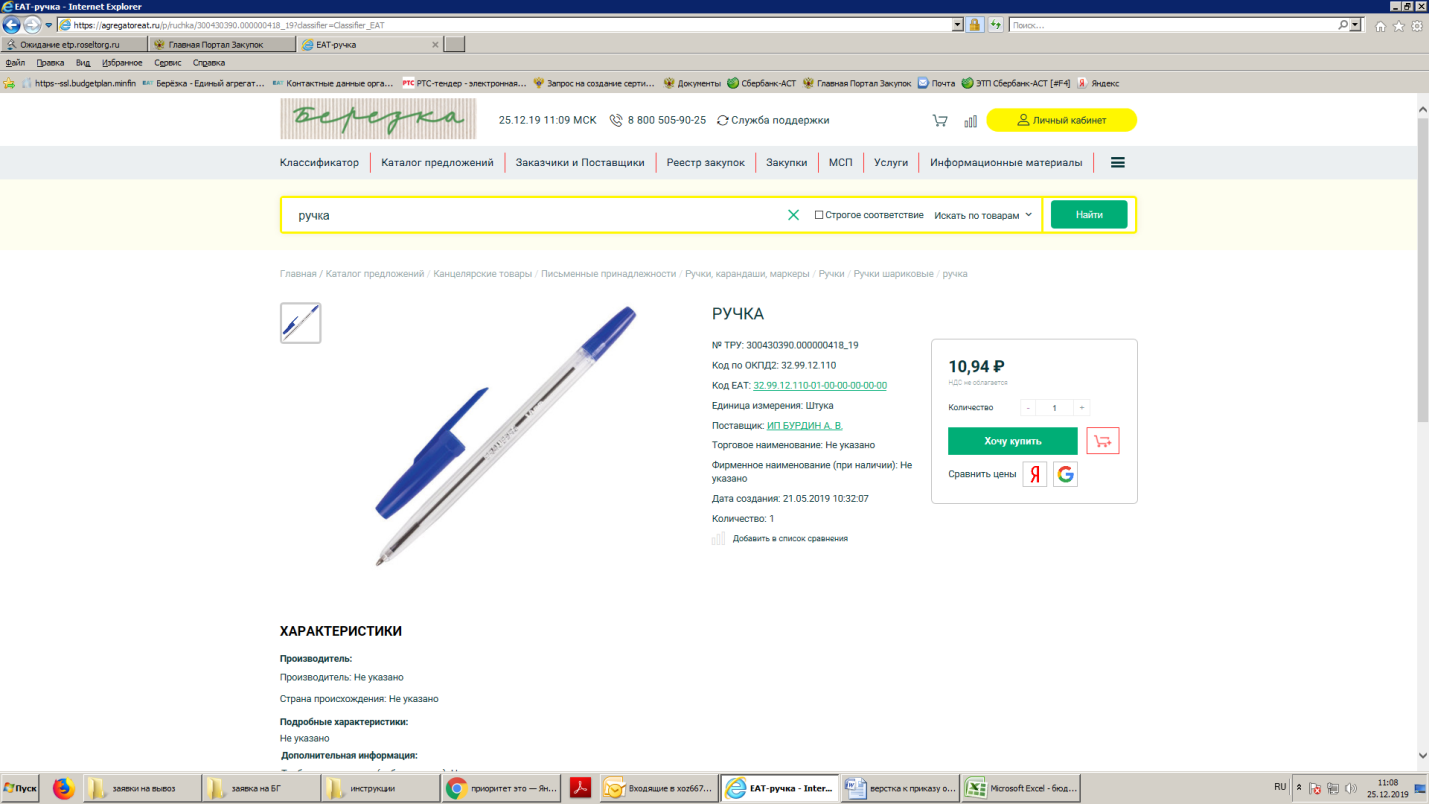 4.При подаче заявки для закупки материала на текущий ремонт заполняется приложение №1 в виде сметы с указанием на объемы работ, адресом и № помещения.5.Для закупки ТРУ у единственного поставщика, заказчик пишет обоснование, приложение №2 к заявке.5.В срок не позднее 5 рабочих дней с момента окончания приема заявок Контрактный управляющий согласовывает с дирекцией  объем и способ закупаемых “ТРУ”6.Контрактный управляющий не позднее последней пятницы месяца представляет отчет об исполнении закупочной деятельности по заявкам на текущий месяц.Контрактный управляющий ИГ РАН                                       Чуенков В.В.